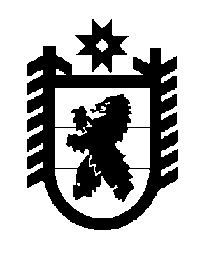 Российская Федерация Республика Карелия    ПРАВИТЕЛЬСТВО РЕСПУБЛИКИ КАРЕЛИЯПОСТАНОВЛЕНИЕот 12 августа 2013 года № 252-Пг. Петрозаводск О Порядке установления и использования придорожных полос автомобильных дорог регионального или межмуниципального значения Республики Карелия В соответствии с  Федеральным законом от 8 ноября 2007 года  № 257-ФЗ «Об автомобильных дорогах и о дорожной деятельности в Российской Федерации и о внесении изменений в отдельные законодательные акты Российской Федерации» Правительство Республики Карелия п о с т а н о в л я е т:Утвердить прилагаемый Порядок установления и использования придорожных полос автомобильных дорог регионального или межмуниципального значения Республики Карелия.            Глава Республики  Карелия                                                               А.П. ХудилайненУтвержден ПостановлениемПравительства Республики  Карелияот 12 августа 2013 года № 252-ППорядок установления и использования придорожных полос автомобильных дорог регионального или межмуниципального значения Республики Карелия1. Порядок установления и использования придорожных полос автомобильных дорог регионального или межмуниципального значения Республики Карелия (далее – Порядок) определяет:процедуру установления придорожных полос автомобильных дорог регионального или межмуниципального значения Республики Карелия (далее – автомобильные дороги);условия использования придорожных полос автомобильных дорог.2. В целях обеспечения требований безопасности дорожного движения, а также нормальных условий реконструкции, капитального ремонта, ремонта, содержания таких автомобильных дорог, их сохранности и с учетом перспектив их развития, в пределах придорожных полос автомобильных дорог устанавливается особый режим использования земельных участков (частей земельных участков), предусматривающий запрет строительства капитальных сооружений в придорожных полосах автомобильных дорог, за исключением:объектов, предназначенных для обслуживания автомобильных дорог, их строительства, реконструкции, капитального ремонта, ремонта и содержания;объектов Управления Государственной инспекции безопасности дорожного движения Министерства внутренних дел по Республике Карелия;объектов дорожного сервиса, рекламных конструкций, информацион-ных щитов и указателей;инженерных коммуникаций.3. Решение об установлении границ придорожных полос автомобильных дорог или об изменении границ таких придорожных полос принимается органом исполнительной власти Республики Карелия, уполномоченным в сфере дорожной деятельности. 4. Владельцы автомобильных дорог обозначают границы придорожных полос автомобильных дорог информационными щитами (указателями), устанавливаемыми на межевых знаках, обозначающих границы полосы отвода таких автомобильных дорог, с указанием сведений о расстоянии от границы полосы отвода до границы придорожной полосы таких автомобильных дорог.5. Орган исполнительной власти Республики Карелия, уполномоченный в сфере дорожной деятельности, в течение семи дней со дня принятия решения об установлении границ придорожных полос автомобильных дорог или об изменении границ придорожных полос направляет копию такого решения в орган местного самоуправления городского округа, орган местного самоуправления муниципального района, в отношении территорий которых принято такое решение, для последующего уведомления в установленном порядке собственников земельных участков, землепользователей, землевладельцев и арендаторов земельных участков, находящихся в границах придорожных полос автомобильной дороги, об особом режиме использования этих земельных участков.6. Границы придорожных полос автомобильных дорог учитываются в документах территориального планирования, документации по планировке территории, предназначенной для размещения автомобильных дорог.7. Строительство, реконструкция в границах придорожных полос автомобильной дороги объектов капитального строительства, объектов, предназначенных для осуществления дорожной деятельности, объектов дорожного сервиса, установка рекламных конструкций, информационных щитов и указателей допускаются:при наличии согласия, выданного в письменной форме владельцем автомобильной дороги, содержащего обязательные для исполнения технические требования и условия;с учетом требований, предусмотренных Градостроительным кодексом Российской Федерации и Федеральным законом от 8 ноября 2007 года               № 257-ФЗ «Об автомобильных дорогах и о дорожной деятельности в Российской Федерации и о внесении изменений в отдельные законодательные акты Российской Федерации» (далее – Федеральный закон).8. Строительство и реконструкция объектов, указанных в пункте 7 настоящего Порядка, в пределах придорожных полос автомобильных дорог осуществляется в соответствии с документацией по планировке территории при соблюдении следующих условий:1) объекты не должны ухудшать видимость на автомобильной дороге и другие условия безопасности дорожного движения;2) размещение объектов должно обеспечивать возможность выполнения работ по содержанию и ремонту такой автомобильной дороги и входящих в ее состав дорожных сооружений;3) выбор места размещения объектов должен осуществляться с учетом возможной реконструкции автомобильной дороги.9. Выбор места размещения объектов дорожного сервиса в пределах придорожных полос автомобильной дороги либо за их пределами, но требующих присоединения к автомобильной дороге, должен осуществляться в соответствии с документацией по планировке территории, с соблюдением требований законодательства Российской Федерации.10. В соответствии с частями 6 и 11 статьи 22 Федерального закона объекты дорожного сервиса должны быть обустроены в соответствии с техническими требованиями и условиями, выдаваемыми владельцем автомобильной дороги, площадками для стоянки и остановки автомобилей, а также подъездами, съездами и примыканиями, обеспечивающими доступ к ним с автомобильной дороги. При примыкании к автомобильной дороге подъезды и съезды должны быть оборудованы переходно-скоростными полосами и обустроены таким образом, чтобы обеспечить безопасность дорожного движения.11. В соответствии с частью 10 статьи 22 Федерального закона строительство, реконструкция, капитальный ремонт, ремонт и содержание объектов дорожного сервиса, подъездов, съездов и примыканий, стоянок и мест остановки транспортных средств, переходно-скоростных полос осуществляются владельцем объекта дорожного сервиса или за его счет.12. В соответствии с частью 11 статьи 22 Федерального закона реконструкция, капитальный ремонт и ремонт примыканий объектов дорожного сервиса к автомобильным дорогам допускаются при наличии согласия в письменной форме владельцев автомобильных дорог на выполнение указанных работ, содержащего обязательные для исполнения технические требования и условия, а также согласование порядка осуществления работ по капитальному ремонту и ремонту указанных примыканий и объем таких работ.13. В соответствии с частью 1 статьи 20 Федерального закона в случае реконструкции автомобильной дороги переустройство объектов дорожного сервиса и (или) подъездов, съездов, примыканий к указанным объектам осуществляется владельцами таких объектов при наличии согласия в письменной форме, выдаваемого владельцами автомобильных дорог, на выполнение указанных работ, содержащего технические требования и условия.14. Размещение инженерных коммуникаций в пределах придорожных полос автомобильных дорог допускается при наличии согласия, выдаваемого в письменной форме владельцем автомобильной дороги, и на основании разрешения на строительство, выдаваемого в соответствии с законодательством.Указанное в настоящем пункте согласие содержит технические требования и условия, подлежащие обязательному исполнению владельцами таких инженерных коммуникаций при их прокладке или переустройстве.При этом:а) размещение в пределах придорожных полос линий связи и высоковольтных линий электропередачи напряжением от 6 до 110 кВт возможно только при соблюдении следующих условий:размещение коммуникаций не требует их переустройства в случае реконструкции автомобильной дороги либо их переустройство будет осуществлено за счет средств владельцев таких объектов;расстояние от границы полосы отвода автомобильной дороги до оснований опор воздушных линий связи и линий электропередачи должно составлять не менее 50 метров;б) в местах пересечения автомобильных дорог воздушными линиями связи и высоковольтными линиями электропередачи расстояние от основания каждой из опор этих линий до бровки земляного полотна автомобильной дороги должно быть не менее высоты опоры плюс 5 метров.15. В соответствии с частью 6 статьи 19 Федерального закона в случае, если прокладка или переустройство инженерных коммуникаций в границах придорожных полос автомобильной дороги влечет за собой реконструкцию или капитальный ремонт автомобильной дороги, ее участков, такие реконструкция, капитальный ремонт осуществляются владельцами инженерных коммуникаций или за их счет.16. Собственники, владельцы, пользователи и арендаторы земельных участков, расположенных в пределах придорожных полос автомобильной дороги, осуществляют хозяйственную деятельность на таких земельных участках, включая возведение объектов, при условии:соблюдения требований и условий, установленных настоящим Порядком;недопущения нанесения вреда автомобильной дороге и входящим в ее состав дорожным сооружениям, соблюдения условий эксплуатации автомобильной дороги и безопасности дорожного движения.___________________